COPPA Application Installation workshop 2023, Ceara State, Brazil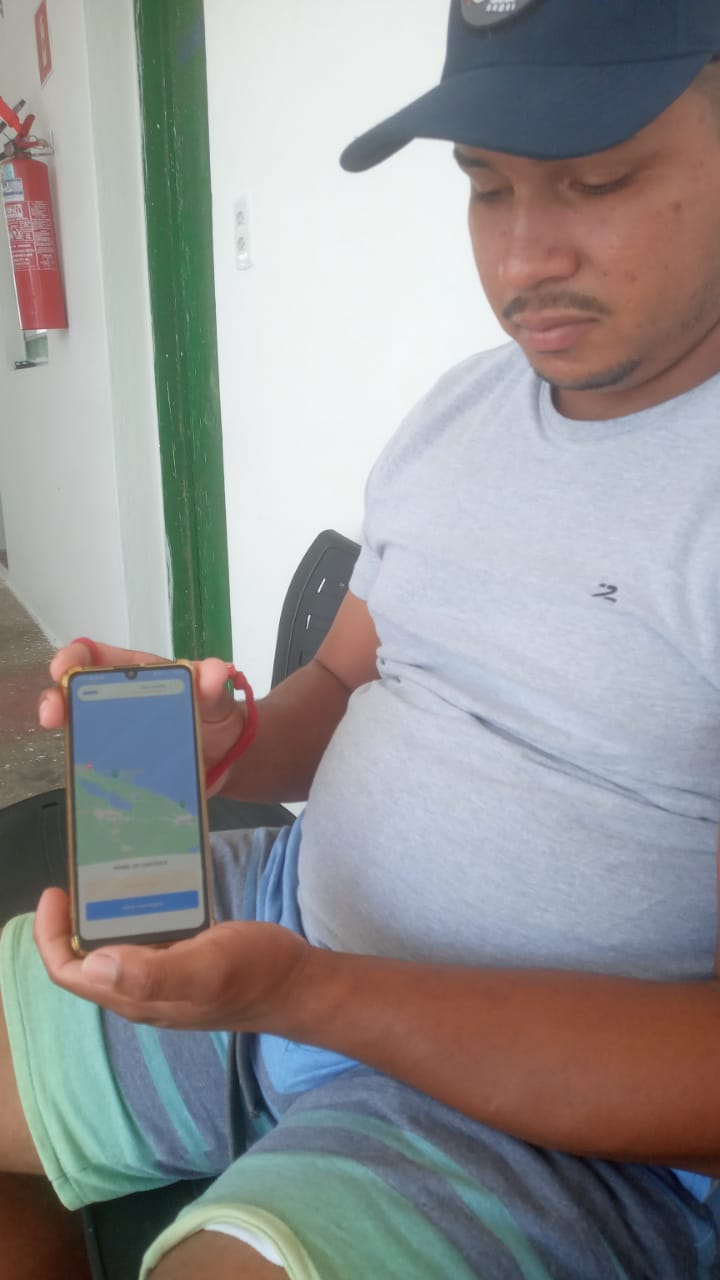 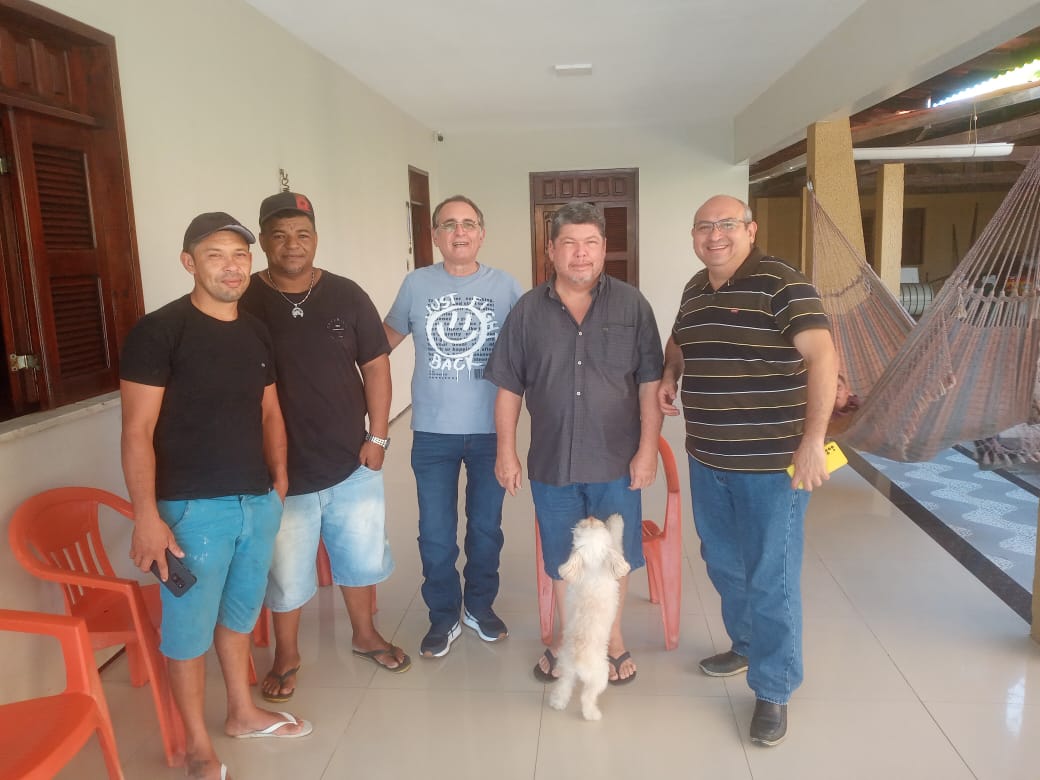 